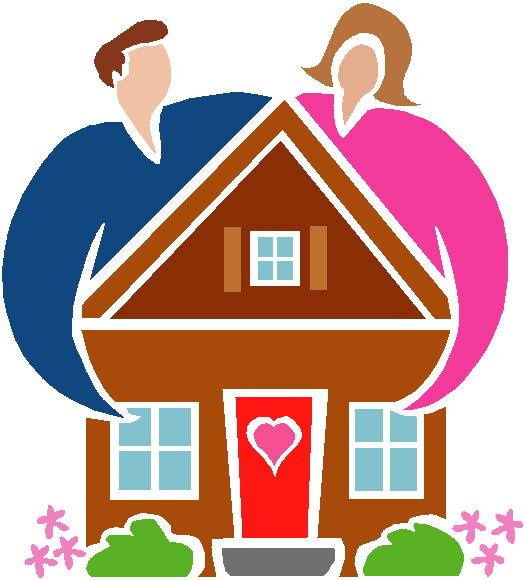 Ежемесячная газета выпускается на общественных началах и на добровольные взносы.   РАСПАХНИ  СВОЕ  СЕРДЦЕ  ДЛЯ  ПЕСНИ!     Родная культура- неотъемлемая часть души  человека, это- начало, порождающее личность. Сейчас к нам постепенно возвращаются национальные традиции, и мы по-новому начинаем относиться к старинным праздникам, фольклору, художественным промыслам, в которых народ оставил нам самое ценное из своих культурных достижений на протяжении многих веков. 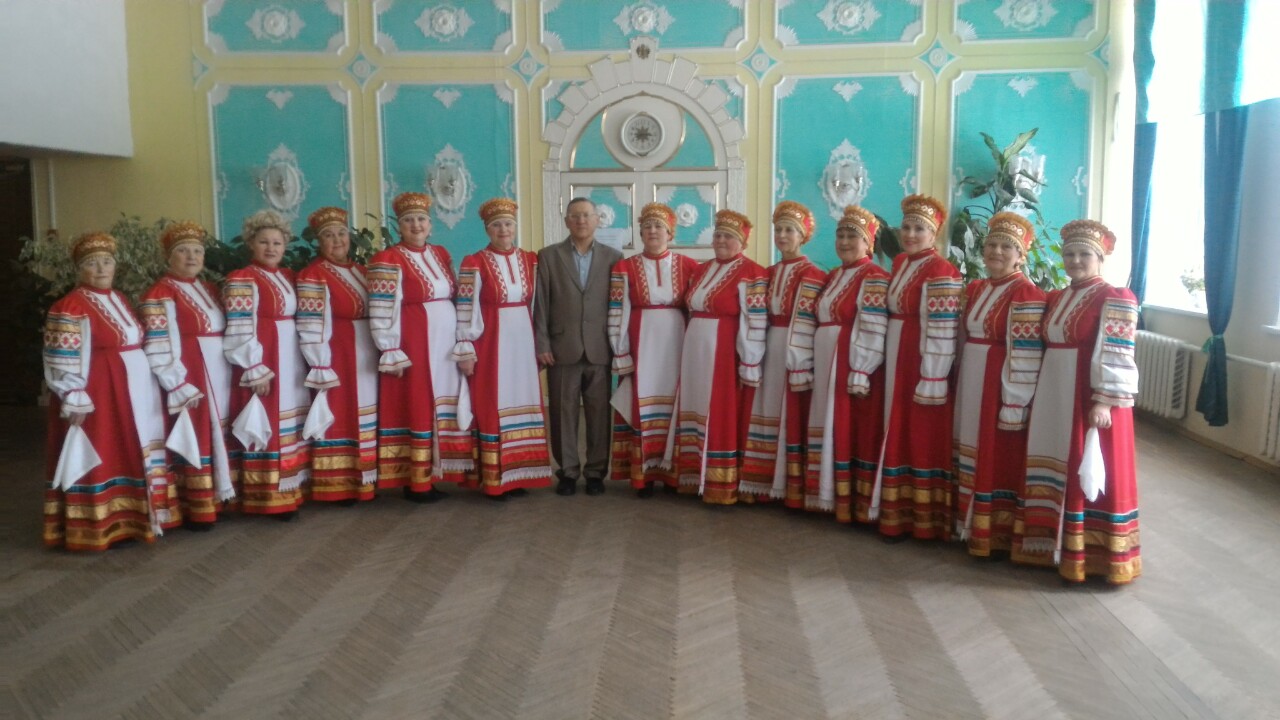       С незапамятных времён народ складывает свои песни, в которых отражает переживания, чувства, мечты. Потребность излить свои чувства и мысли в песне – свидетельство большого духовного богатства и талантливости народа. Народная песня – душа нации. В ней наша история, наши вековые традиции. В народном творчестве как нигде сохранились особенные черты русского характера, присущие ему нравственные ценности, представления о доброте, красоте, правде, храбрости, трудолюбии, верности. Русские народные песни индивидуальны и неповторимы, интонационно богаты, эмоционально выразительны и мелодичны.Без   участия  народного  хора  русской  песни  не  обходится  ни  один  праздник в   МБУК "Толпуховский  Дом  культуры" .     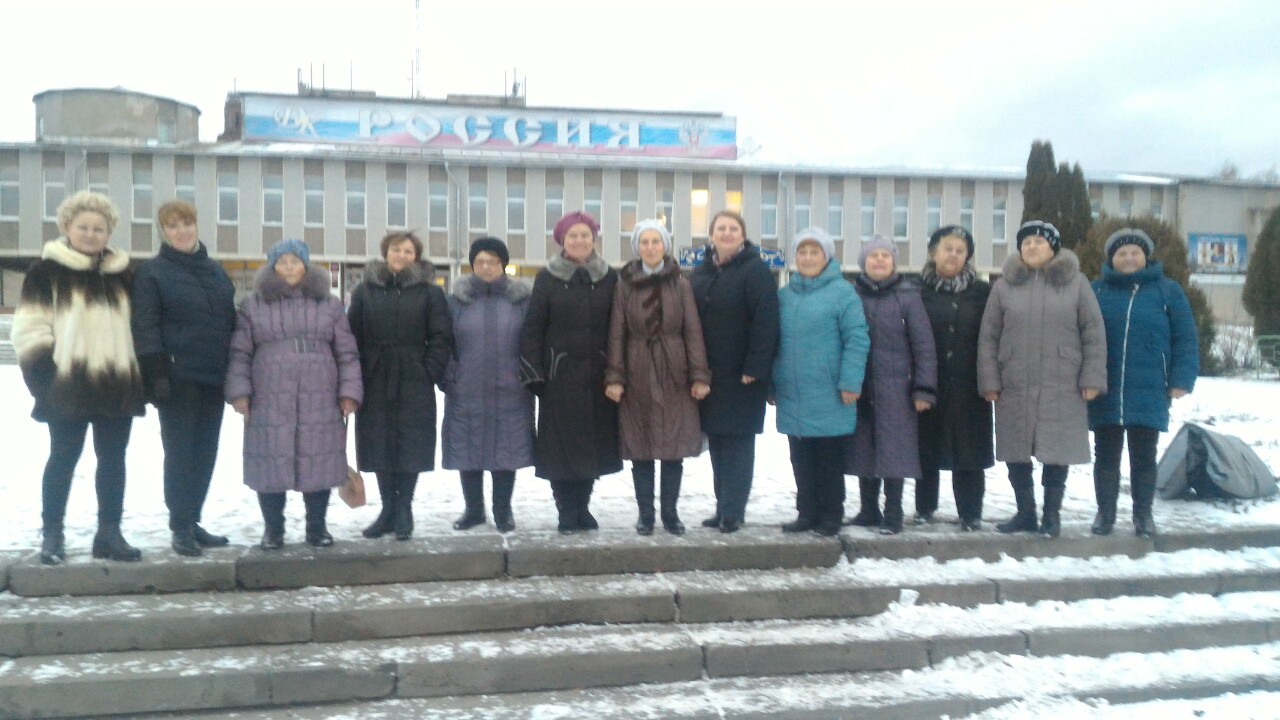       Участники  хора   исколесили  не  только  Собинский  район. Они  принимали  участие   на  областных  и  межрегиональных  конкурсах  и фестивалях.  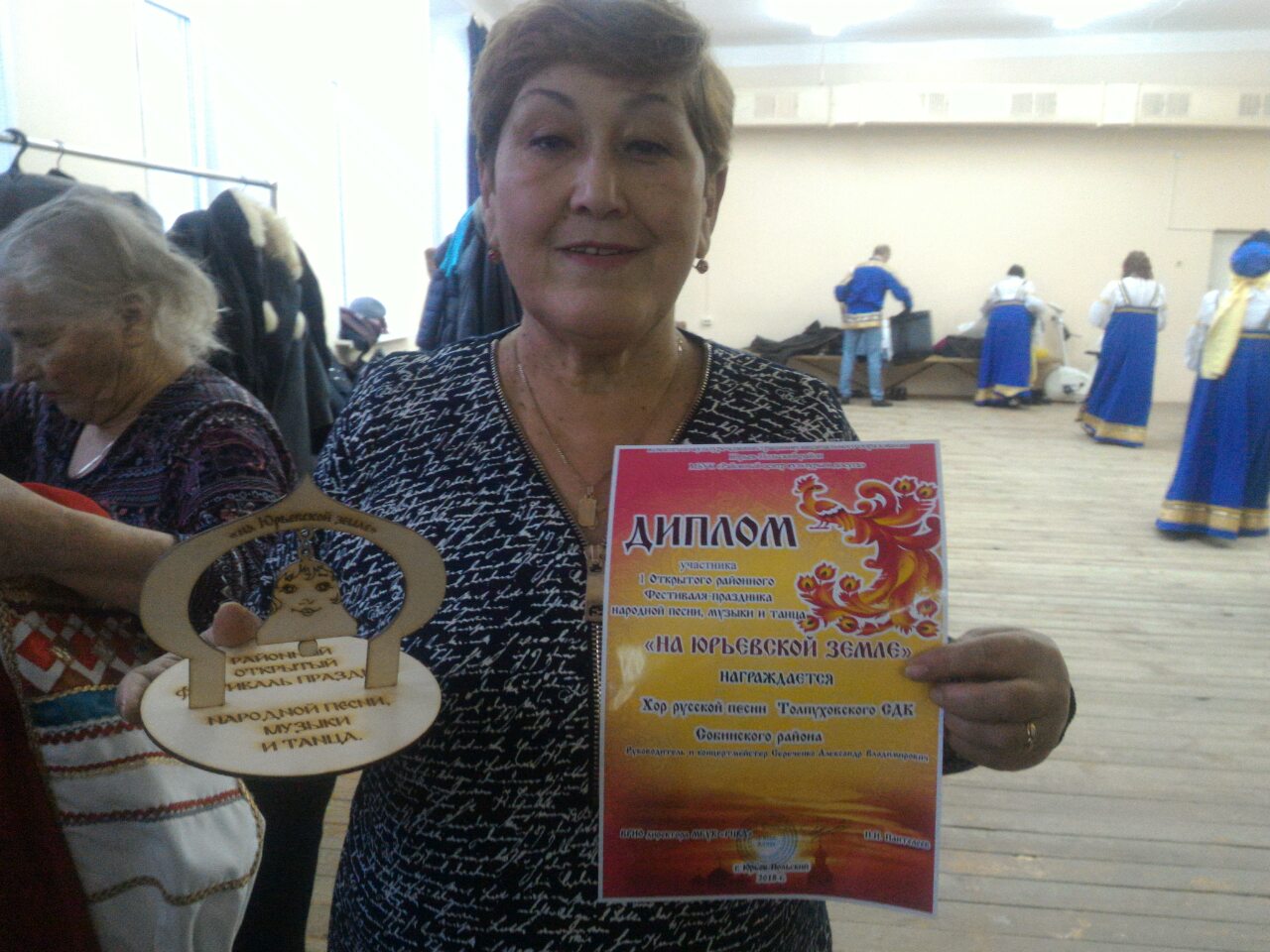 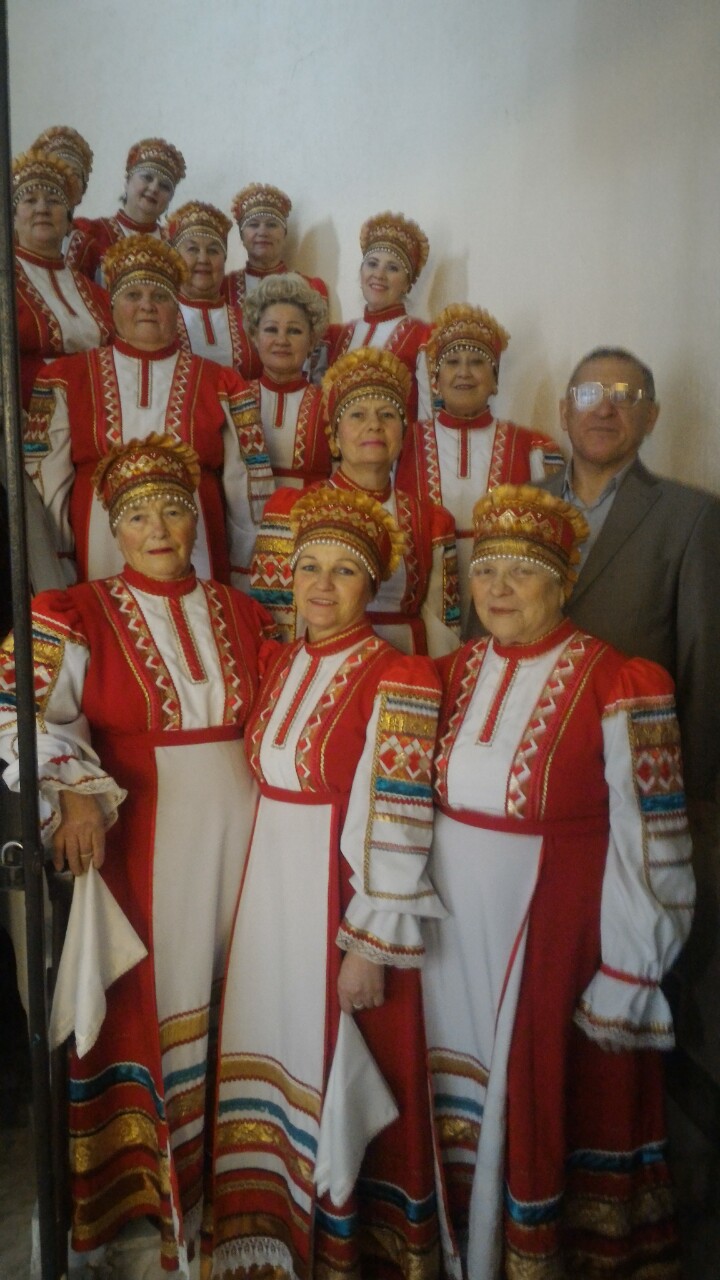 25  ноября 2018 года   коллектив  принимал  участие  в первом  районном  фестивале  народного  творчества  "На  Юрьев-Польской  земле". Фестиваль  прошел на одном дыхании. Благодарная публика, наслаждаясь красочными и душевными музыкальными номерами талантливых исполнителей, в ответ дарила бурные горячие аплодисменты.2017 год - Почетная грамота  от Президиума Совета Владимирской общественной организации ветеранов, за плодотворную работу и патриотическую направленность среди населения Владимирской области.2018 год -  Диплом 1 степени  районного фестиваля "Золотой  соловей"2018 год - Диплом 3 степени- вокального конкурса  "Великий  май- победный май"2018 год - Диплом участника фестиваля "На Юрьевецкой  земле"    Коллектив  народного  хора  русской  песни  продолжает  свою  творческую  деятельность по   пропаганде традиционной  культуры  на  селе  ставя  перед  собой  все новые  и  новые планы. КТО  ПЕСНИ  РУССКИЕ ПОЕТ, К  ТОМУ  СТАРОСТЬ  НЕ  ПРИДЕТ!НЕОГРАНИЧЕННЫЕ  ВОЗМОЖНОСТИ                                                                         ОГРАНИЧЕННЫХ  ЛЮДЕЙ!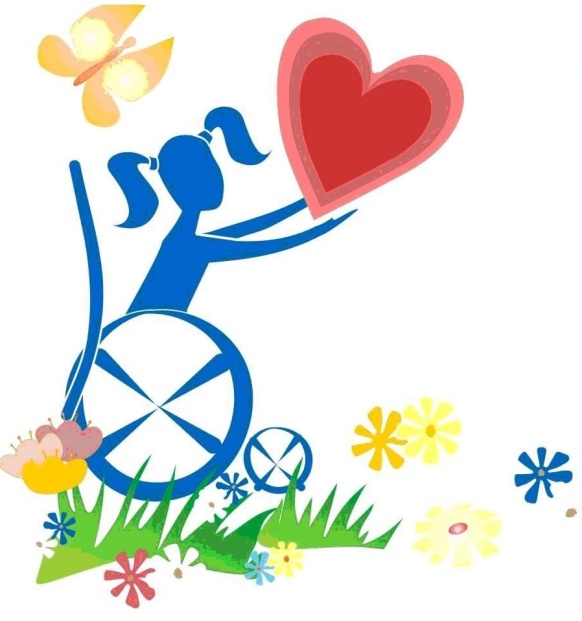       На сегодняшний день многие люди знают о таком событии, как День инвалида. В России, как и во многих других странах, отмечается он 3 декабря. Организована эта дата специально для тех людей, которым приходится довольно сложно. Это вполне естественно, ведь вовсе не каждому доступны все радости жизни…  06 декабря 2018г., в  декаду  Международного Дня инвалидов   участники  художественной  самодеятельности  МБУК "Толпуховский СДК" , под  руководством   Г.Э.Бочкиной,   организовали  концертно-конкурсную  программу  " Морской  круиз"  для лиц с ограниченными возможностями здоровья  в  Жереховском  психо-неврологическом  интернате. 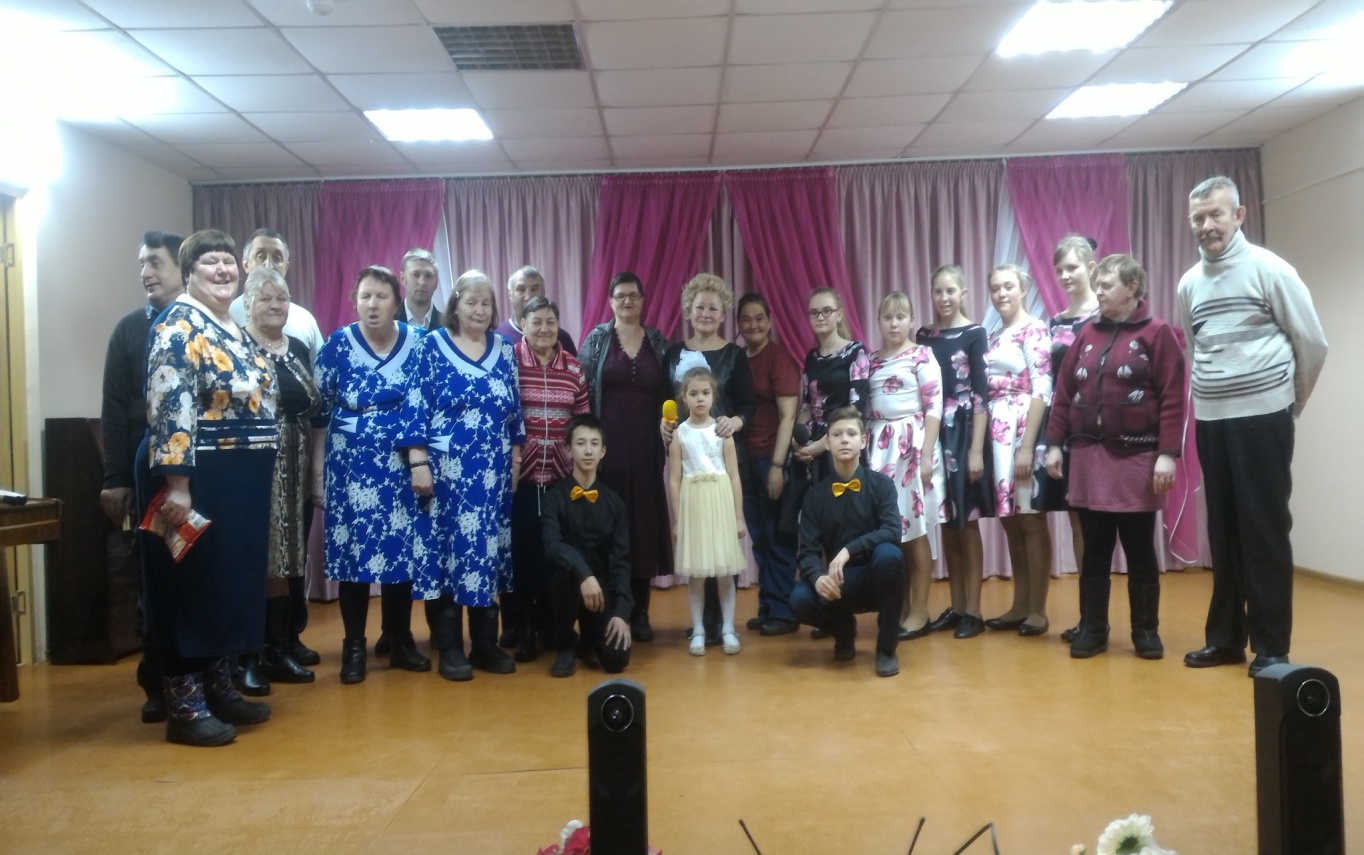  В концерте приняли участие   анс. "До-ре-микс",  квартет "Мультифрукт"  и самая  юная  солистка    Катя  Панкратова  .   Обеспеченным  интерната  в конкурсной  форме  предложили  совершить  виртуальное  морское  путешествие, на протяжении  которого   они  "Искали  жемчужины", "Поднимали  якоря", "Ловили  золотую  рыбку", "Проходили  форватеры"  и   "Добывали  сокровища".   А  затем  зазвучали   известные песни  российской   эстрады  и   русские народные песни   на  новый  лад в исполнении  Лидии Фоминой, выступление  которой  сопровождалось  бурными  овациями. Праздник прошел в прекрасной, веселой атмосфере, все – и зрители, и участники получили много положительных эмоций.  - " Мы будем рады видеть  вас  на наших мероприятиях снова!",  - "Приезжайте  к  нам  еще!" - такими  комментариями  провожали  артистов  работники и обеспеченные  интерната. 07 декабря 2018 года    квартет "Мультифрукт"  и Лапенкова Л.Ф.  принимали  участие  в  районном  мероприятии   «Добрые друзья», для   ребят с ограниченными возможностями здоровья и их родителей, который  состоялся  в музыкальной  школе г.Собинка.  Данное  мероприятие  позволило  окунуться в атмосферу радости, волшебства и   музыки.  Детей  и взрослых с  ограниченными возможностями здоровья  благодарил  за  позитивное  отношение к жизни  и вручал прекрасные  подарки,  1 заместитель  главы  Собинского района Н.В.Борисевич. На улице пасмурно и ветрено, а в зале теплая, по-настоящему домашняя атмосфера. К «особым» детям – особое отношение. И любовь.  Организаторы  мероприятия  , работники отдела  культуры  , постарались подготовить для ребят  настоящий  праздник. В рамках мероприятия и взрослые, и дети искренне дарили свою душевную теплоту, свою любовь и свое творчество гостям праздника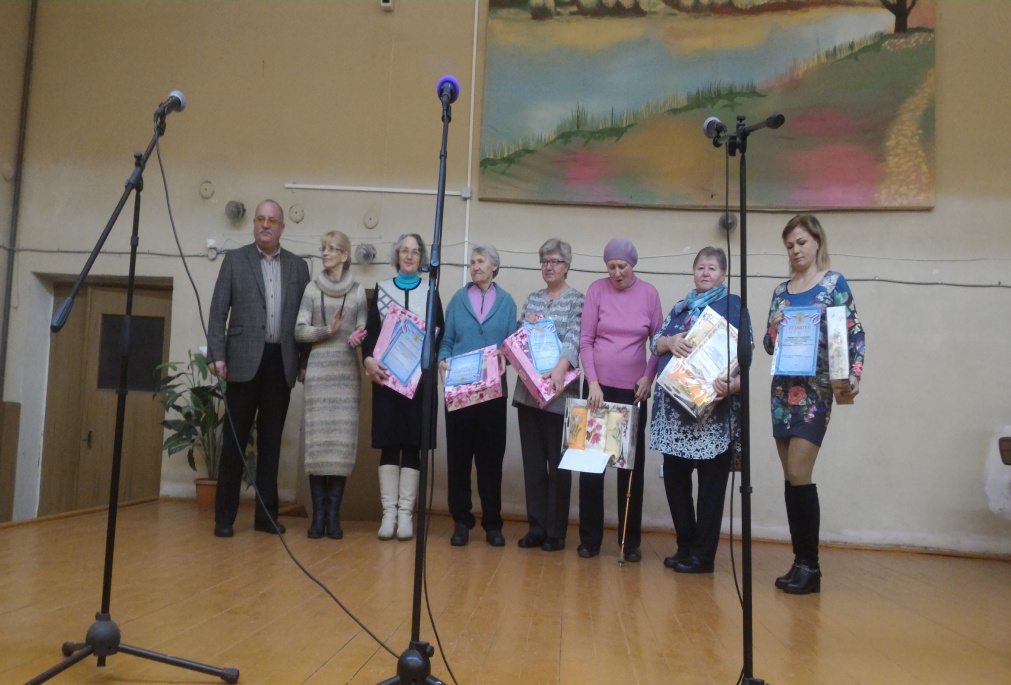 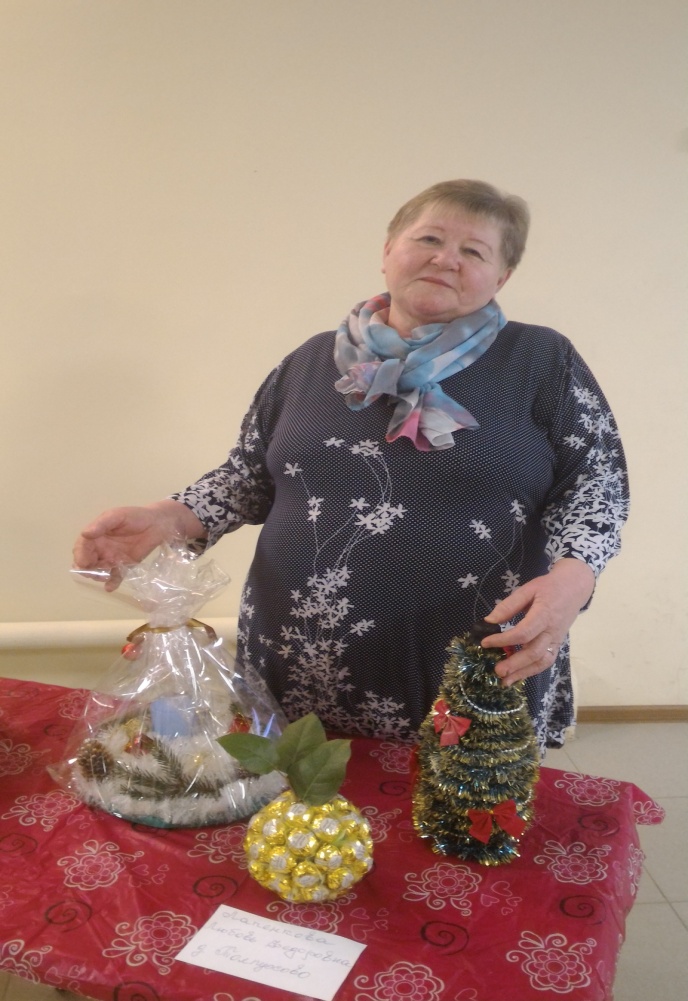 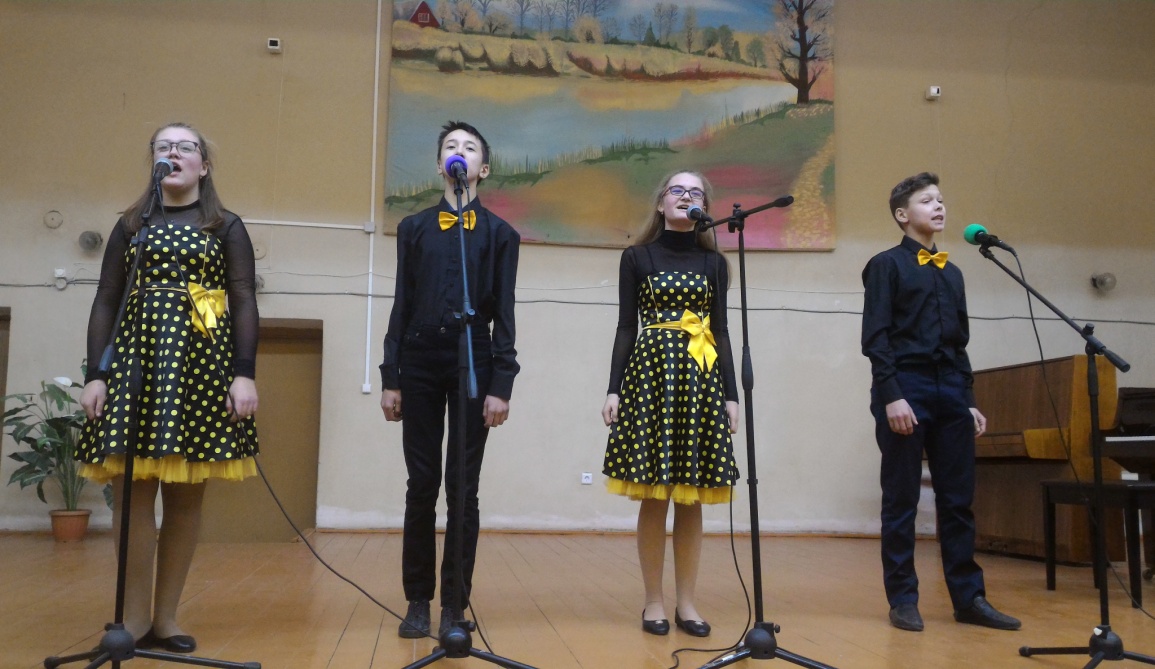 Свою статью я хочу закончить стихотворением, которое как никак, напрямую , связанно с этой темой:"Жизнь может нас, конечно же, поранить. Однако сильно уж печалиться не стоит. Ведь лучик света есть в любом тумане, Волною счастья всё равно вас  всех накроет. Мы с вами рядом и хотим вас поддержать, И руку дружески, родные, вам пожать!"       Проект «Тургенев. Сегодня!»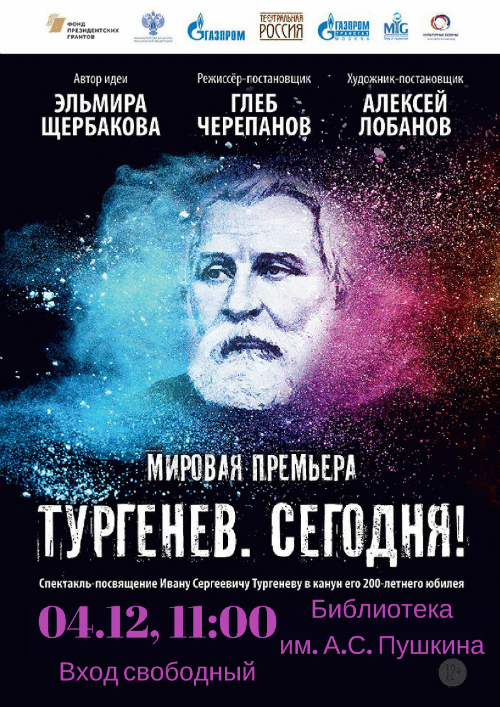 Этот  проект  приуроченный к 200-летию со дня рождения И.С. Тургенева, реализуется при поддержке Общественной палаты Центрального федерального округа благотворительным фондом «Культурные сезоны». В 2018 году исполняется 200 лет со дня рождения Ивана Сергеевича Тургенева, классика литературы. Аристократ духа, человек глубоких идей - он запомнился нам как автор, создавший вечные чистые и человечные образы. Давно уже минула эта эпоха, но спустя 200 лет мы снова и снова читаем Тургенева!  Проект включает в себя спектакль-посвящение великому русскому писателю.04  декабря  2018 г. премьера спектакля  состоялась  на основной сцене Московского академического театра имени Владимира Маяковского.  И в тот  же   день  0 4  декабря в 12:00 в  МБУК  "Толпуховский СДК" прошел   показ  кино-спектакля  "Тургенев. Сегодня".  Перед  показом  заведующая  Толпуховской библиотекой  В.А.Полякова  познакомила  зрителей, а   ими  были   ученики   5,6, 7 класса Толпуховской СОШ  , под руководством  В.В.Тумановой,  с  его известными  произведениями - "Му-му", "Ася", "Отцы и дети", "Первая любовь" . И вот начался кино-спектакль, который   состоит из нескольких частей. Основная – это ключевые эпизоды из жизни Тургенева, повлиявшие на его творчество и  произведения. произведения.  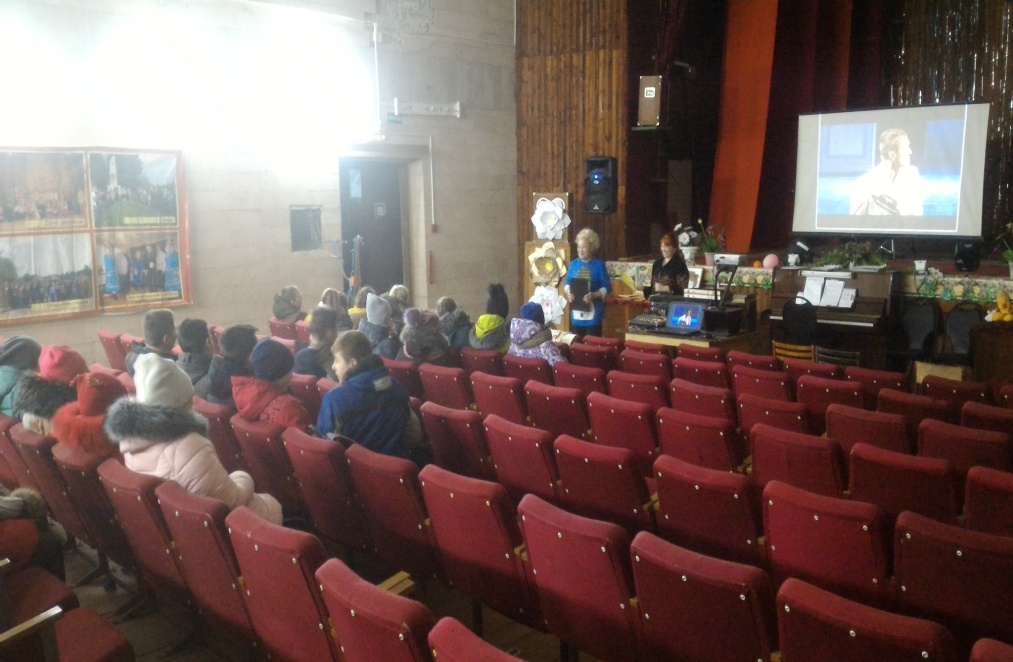 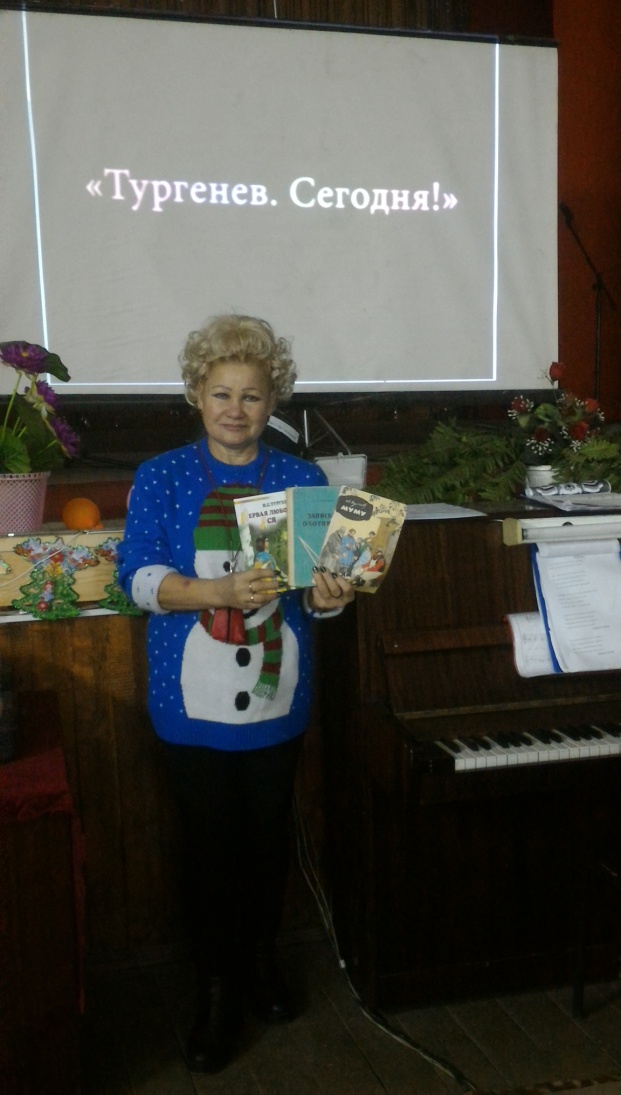      В этом спектакле , созданный Глебом Черепановым, – Иван Сергеевич сам становится героем пьесы, и мы наблюдаем как из мальчика, росшего в глуши под надзором суровой матери, рождается великий писатель, представитель русской литературы в Европе. Видим, как рождается произведение, в чем автор черпает вдохновение. Как люди, окружающие Тургенева, из друзей и знакомых, под талантливым пером автора, обретают самостоятельную жизнь уже на страницах романов и рассказов, становятся участниками вечных конфликтов.  Творчество И.С. Тургенева является культурным наследием, сохранить и передать которое – это, прежде всего, гордость. Гордость за величие отечественной литературы, русского языка и истории!В газете используются материалы    Интернет.Газета выпускается при поддержке Администрации Толпуховского поселения.
Выпуск  готовила Г.Э.Бочкина. Все материалы, которые Вы хотите разместить в газете, просим приносить в Дом культуры или  в библиотеку. Телефон для справок    8(49242) 5-75-38, 8-900-476-07-85Газета  выходит в электронном виде, на официальном  сайте Администрации Толпуховского сельского поселения:  